Year 12 Visual Art – Art/DesignVisual Study (30%)20 (A3) pages for a 20-credit subjectIntegrated 2000 words for a 10-credit subject or 12 minutes of recorded verbal explanationA visual study is an exploration of, and/or experimentation with, one or more styles, ideas, concepts, media, materials, methods, techniques, technologies, or processes.It is based on the work of other practitioners (Artists), individual research, and the development of visual thinking and/or technical skills.You are to develop an idea for a visual study that may:answer a question about a practical applicationexplore and/or experiment with concepts, ideas, media, materials, techniques, technologies, and/or processessupport or refute a visual arts-in-practice statement.Possible layout for your Visual Study, …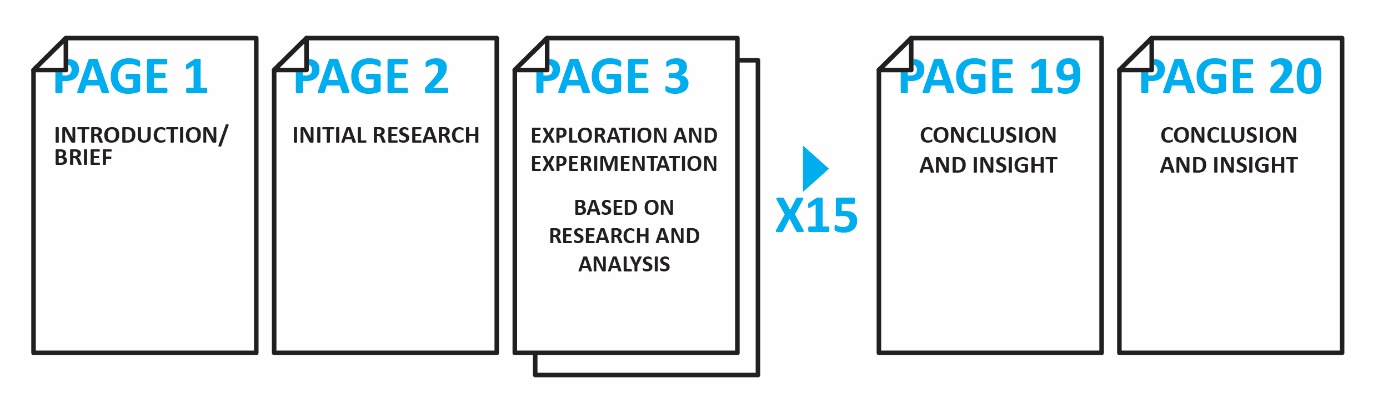 STAGE 2 Visual Study GUIDEIMPORTANT NOTE:ADD SACE NUMBER TO EACH PAGE (top outside edge)All written work (except for work notes and annotations) should be typed up in a Word Document.If wanting to hand write your work is still needs to be put in a Word Document first.This will help me when drafting your work.